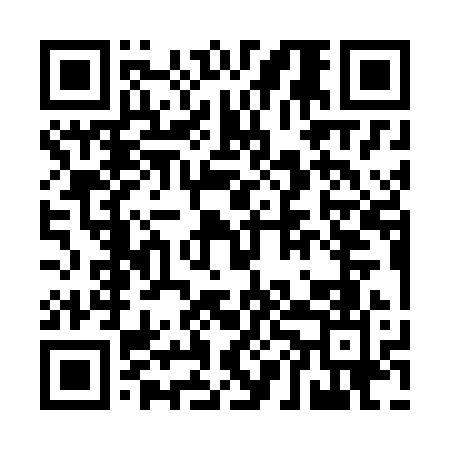 Prayer times for Baimuru, Papua New GuineaWed 1 May 2024 - Fri 31 May 2024High Latitude Method: NonePrayer Calculation Method: Muslim World LeagueAsar Calculation Method: ShafiPrayer times provided by https://www.salahtimes.comDateDayFajrSunriseDhuhrAsrMaghribIsha1Wed5:116:2312:183:396:137:202Thu5:116:2312:183:396:137:203Fri5:116:2312:183:396:137:204Sat5:116:2312:183:396:127:205Sun5:116:2312:173:396:127:206Mon5:116:2312:173:396:127:207Tue5:116:2312:173:396:127:208Wed5:116:2312:173:396:117:199Thu5:116:2312:173:396:117:1910Fri5:116:2312:173:396:117:1911Sat5:116:2312:173:396:117:1912Sun5:116:2312:173:396:117:1913Mon5:116:2412:173:396:117:1914Tue5:116:2412:173:396:107:1915Wed5:116:2412:173:396:107:1916Thu5:116:2412:173:396:107:1917Fri5:116:2412:173:396:107:1918Sat5:116:2412:173:396:107:1919Sun5:116:2412:173:396:107:1920Mon5:116:2512:173:396:107:1921Tue5:116:2512:173:396:107:1922Wed5:116:2512:173:396:107:1923Thu5:126:2512:183:396:107:1924Fri5:126:2512:183:396:107:1925Sat5:126:2612:183:396:107:1926Sun5:126:2612:183:396:107:1927Mon5:126:2612:183:396:107:1928Tue5:126:2612:183:396:107:2029Wed5:126:2612:183:396:107:2030Thu5:126:2712:183:406:107:2031Fri5:136:2712:183:406:107:20